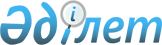 Ақтөбе қалалық мәслихатының 2017 жылғы 21 желтоқсандағы № 270 "2018-2020 жылдарға арналған Сазды ауылдық округ бюджетін бекіту туралы" шешіміне өзгерістер енгізу туралы
					
			Күшін жойған
			
			
		
					Ақтөбе облысы Ақтөбе қалалық мәслихатының 2018 жылғы 4 маусымдағы № 353 шешімі. Ақтөбе облысы Әділет департаментінің Ақтөбе қаласының Әділет басқармасында 2018 жылғы 19 маусымда № 3-1-197 болып тіркелді. Күші жойылды - Ақтөбе облысы Ақтөбе қалалық мәслихатының 2018 жылғы 28 тамыздағы № 361 шешімімен
      Ескерту. Күші жойылды - Ақтөбе облысы Ақтөбе қалалық мәслихатының 28.08.2018 № 361 шешімімен (алғашқы ресми жарияланған күнінен бастап қолданысқа енгізіледі).
      "Қазақстан Республикасындағы жергілікті мемлекеттік басқару және өзін-өзі басқару туралы" Қазақстан Республикасының 2001 жылғы 23 қаңтардағы Заңының 6-бабына және Қазақстан Республикасының 2008 жылғы 4 желтоқсандағы Бюджет кодексінің 106-бабының 4-тармағына сәйкес, Ақтөбе қалалық мәслихаты ШЕШІМ ҚАБЫЛДАДЫ:
      1. Ақтөбе қалалық мәслихатының 2017 жылғы 21 желтоқсандағы № 270 "2018-2020 жылдарға арналған Сазды ауылдық округ бюджетін бекіту туралы" (нормативтік құқықтық актілерді мемлекеттік тіркеу тізілімінде № 5871 болып тіркелген, 2018 жылдың 24 қаңтарында "Актюбинский вестник" газетінде және 2018 жылдың 25 қаңтарында "Ақтөбе" газетінде жарияланған) шешіміне келесі өзгерістер енгізілсін:
      1-тармақта:
      1) тармақшадағы:
      кірістер: "88 455" сандары "23 094,0" сандарымен ауыстырылсын, оның ішінде:
      салықтық түсімдер: "13 829" сандары "3 024,6" сандарымен ауыстырылсын;
      салықтық емес түсімдер: "355" сандары "124,0" сандарымен ауыстырылсын;
      трансферттер түсімі: "74 271" сандары "19 945,4" сандарымен ауыстырылсын; 
      2) тармақшадағы:
      шығындар: "88 455" сандары "23 094,0" сандарымен ауыстырылсын;
      4-тармақта:
      Ақтөбе қаласының бюджетінен берілетін субвенция көлемі: "74 271" сандары "19 945,4" сандарымен ауыстырылсын.
      2. Аталған шешімнің 1 қосымшасы осы шешімнің 1 қосымшасына сәйкес жаңа редакцияда жазылсын. 
      3. "Ақтөбе қалалық мәслихатының аппараты" мемлекеттік мекемесі заңнамада белгіленген тәртіппен:
      1) осы шешімді Ақтөбе қаласының Әділет басқармасында мемлекеттік тіркеуді;
      2) осы шешімді мерзімді баспа басылымдарында және Қазақстан Республикасы нормативтік құқықтық актілерінің эталондық бақылау банкінде ресми жариялауға жіберуді;
      3) осы шешімді Ақтөбе қалалық мәслихатының интернет-ресурсында орналастыруды қамтамасыз етсін.
      4. Осы шешім 2018 жылғы 1 қаңтардан бастап қолданысқа енгізіледі.  Сазды ауылдық округінің 2018 жылға арналған бюджеті
					© 2012. Қазақстан Республикасы Әділет министрлігінің «Қазақстан Республикасының Заңнама және құқықтық ақпарат институты» ШЖҚ РМК
				
      Ақтөбе қалалық 
мәслихатының сессия төрағасы 

И. Назарбаев

      Ақтөбе қалалық 
мәслихатының хатшысы 

С. Шынтасова
Ақтөбе қалалық мәслихатының 
2018 жылғы 4 маусымдағы
№ 353 шешіміне 1 қосымшаАқтөбе қалалық мәслихатының
2017 жылғы 21 желтоқсандағы 
№ 270 шешіміне 1 қосымша
Санаты
Санаты
Санаты
Санаты
Сомасы, мың теңге
Сыныбы
Сыныбы
Сыныбы
Сомасы, мың теңге
Ішкі сыныбы
Ішкі сыныбы
Сомасы, мың теңге
Кірістердің атауы
Сомасы, мың теңге
1
2
3
4
5
I. Кірістер
23 094,0
1
Салықтық түсiмдер
3 024,6
01
Табыс салығы
60,0
2
Жеке табыс салығы
60,0
04
Меншікке салынатын салықтар
2 964,6
1
Мүлікке салынатын салықтар
330,0
3
Жер салығы
1 586,6
4
Көлік құралдарына салынатын салық
1 048,0
2
Салықтық емес түсiмдер
124,0
01
Мемлекеттік меншіктен түсетін кірістер 
124,0
5
Мемлекет меншігіндегі мүлікті жалға беруден түсетін кірістер
124,0
4
Басқа да салықтық емес түсімдер
19 945,4
02
Басқа да салықтық емес түсімдер
19 945,4
3
Трансферттердің түсімдері 
19 945,4
Функционалдық топ
Функционалдық топ
Функционалдық топ
Функционалдық топ
Функционалдық топ
Сомасы, мың теңге
Кіші функция
Кіші функция
Кіші функция
Кіші функция
Сомасы, мың теңге
Бюджеттік бағдарламалардың әкiмшiсi
Бюджеттік бағдарламалардың әкiмшiсi
Бюджеттік бағдарламалардың әкiмшiсi
Сомасы, мың теңге
Бағдарлама
Бағдарлама
Сомасы, мың теңге
Шығындар атаулары
Сомасы, мың теңге
II. Шығындар
23 094,0
01
Жалпы сипаттағы мемлекеттік қызметтер
12 887,0
1
Мемлекеттік басқарудың жалпы функцияларын орындайтын өкілді, атқарушы және басқа органдар
12 887,0
124
Аудандық маңызы бар қала, ауыл, кент, ауылдық округ әкімінің аппараты
12 887,0
001
Аудандық маңызы бар қала, ауыл, кент, ауылдық округ әкімінің қызметін қамтамасыз ету жөніндегі қызметтер
11 714,0
022
Мемлекеттік органның күрделі шығыстары
510,0
032
Ведомстволық бағыныстағы мемлекеттік мекемелер мен ұйымдардың күрделі шығыстары
663,0
04
Білім беру
1 519,0
2
Бастауыш, негізгі орта және жалпы орта білім беру
1 519,0
124
Аудандық маңызы бар қала, ауыл, кент, ауылдық округ әкімінің аппараты
1 519,0
005
Ауылдық жерлерде оқушыларды жақын жердегі мектепке дейін тегін алып баруды және одан алып қайтуды ұйымдастыру
1 519,0
06
Әлеуметтік көмек және әлеуметтік қамсыздандыру
627,0
2
Әлеуметтік көмек
627,0
124
Аудандық маңызы бар қала, ауыл, кент, ауылдық округ әкімінің аппараты
627,0
003
Мұқтаж азаматтарға үйде әлеуметтік көмек көрсету
627,0
07
Тұрғын үй – коммуналдық шаруашылық
1 412,0
3
Елді-мекендерді көркейту
1 412,0
124
Аудандық маңызы бар қала, ауыл, кент, ауылдық округ әкімінің аппараты
1 412,0
011
Елді мекендерді абаттандыру мен көгалдандыру
1 412,0
8
Мәдениет, спорт, туризм және ақпараттық кеңістік
6 649,0
1
Мәдениет саласындағы қызмет
6 649,0
124
Аудандық маңызы бар қала, ауыл, кент, ауылдық округ әкімінің аппараты
6 649,0
006
Жергілікті деңгейде мәдени-демалыс жұмыстарын қолдау
6 649,0
III. Таза бюджеттік кредиттеу
0
Бюджеттік кредиттер
0
Бюджеттік кредиттерді өтеу
0
IV. Қаржылық активтермен операциялар бойынша сальдо
0
Қаржылық активтерді сатып алу
0
V. Бюджет тапшылығы (профицит) 
0
VI. Бюджет тапшылығын қаржыландыру (профицитті пайдалану)
0
7
Қарыздар түсімдері
0
01
Мемлекеттік ішкі қарыздар 
0
2
Қарыз алу келісім-шарттары
0
03
Ауданның (облыстық маңызы бар қаланың) жергілікті атқарушы органы алатын қарыздар
0
16
Қарыздарды өтеу
0
1
Қарыздарды өтеу
0